            Central Institute of Technology Kokrajhar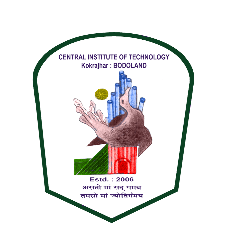 (Deemed To Be University)Kokrajhar – 783370Proforma for Promotion of TeachersA. Personal InformationB. Employment Details(i) Record of Employment in CIT Kokrajhar(Add row, if required)(ii) Chronological Details of other Employments, if any(Add row, if required)C. Academic Credentials(i) Academic Qualifications(ii) Research Publications(Add row, if required)(iii) Ph D Guidance (iv)  Faculty Development Programme /  MOOCS Course / Short-Term Training Programme /  Academic          Staff College Orientation / Refresher Course - Attended(Add row, if required)(v)  Industrial / Professional Training  (Add row, if required)(vi)  Patents (Add row, if required)D. 360O Feedback ScoreI. Teaching Process (Maximum Points 25)(Add row, if required)II. Students’ Feedback (Maximum Points 25)(Add row, if required)III. Departmental Activities (Maximum Points 20)(Add row, if required)IV. Institute Activities (Maximum Points 10)(Add row, if required)V. APAR (Annual Performance Appraisal Report) maintained at Institute level (Maximum Points 10)(To be filled up by the Office)(Add row, if required)VI. Contribution to Society (Maximum Points 10)(Add row, if required)SUMMARY OF 3600 FEEDBACK:(e.g. 1: 2018-19,  2 : 2019-20 and so on)E. Additional Information:(Please give details of any other relevant contributions not included above)(Add row, if required)List of self-attested testimonials attached                                             (Originals are to be produced at the time of interview) Declaration:I, --------------------------------------------------------------- son/daughter of --------------------------------------------- hereby declare that the above information and the enclosed documentary evidences are true and correct to the best of my knowledge and belief. In the event of any information being found false or incorrect or ineligibility being detected before or after the selection process or at any other stage, my candidature / appointment may be cancelled by the CIT Kokrajhar without prejudice to initiation of any other disciplinary action.Signature of the applicantDate:Forwarded by the Reporting OfficerDate:Information to be filled by the OfficeInformation to be filled by the Screening cum Evaluation CommitteeRemarks, if any:Recommendations of the Screening cum Evaluation Committee:The candidate is eligible / non-eligible and to be / not to be considered for Selection Committee.1. Mandatory Teacher Trainings are to be followed as per the latest AICTE norms (Clause no. 4.0 as per the    AICTE Gazette notifications, March 2019).2. Qualifications for promotion will be considered as per UGC norms, 2018 for the faculties of Basic Sciences,    Humanities and Social Sciences.1Name (in Block Letters):2Father’s / Husband’s Name:3Department:4Current Designation & level:5Date of Last Promotion with order no. &  date, if any:6Designation & level applied for:7Date of eligibility for promotion:8Date of Birth	:9Category (Gen/SC/ST/OBC/PH/Others):10Gender11Nationality:13Address for Communication:14Permanent Address:15Contact Number:16Email IDDesignationEssential qualifications for the post at the time of appointmentNature of appointment (Regular/ Contractual etc.Pay-Scale / Level / Pay (contractual)PeriodPeriodTotal experiencesDesignationEssential qualifications for the post at the time of appointmentNature of appointment (Regular/ Contractual etc.Pay-Scale / Level / Pay (contractual)FromToTotal experiencesDesignationName of EmployerNature of appointment (Regular/ Contractual Pay-Scale / Level / Pay (contractual)PeriodPeriodTotal experiencesDesignationName of EmployerNature of appointment (Regular/ Contractual Pay-Scale / Level / Pay (contractual)FromToTotal experiencesExaminationSubjects/DisciplineUniversity/BoardYearCGPA/ % of marks obtainedDivision / ClassMatric / HSLCIntermediate (10+2)Bachelor’s Degree (B.E./B.Tech./B.Sc./B. Des./BBA/Others)Master’s Degree (M.E./M.Tech./ M.Sc./M.Des.//MBA/Others)Ph. D.Others (if any)Sl. No.AuthorsTitleJournalVol/No./Date/ppIndexed by / Listed in Journal (SCI/UGC/AICTE Approved)Number EnrolledThesis SubmittedDegree Awarded with DateSl. No.Programme/TitleOrganizer with addressDurationDurationNo. of WeeksSl. No.Programme/TitleOrganizer with addressFromToNo. of WeeksSl. No.Title / Relevant AreaIndustry / Organization with AddressDurationDurationNo. of WeeksSl. No.Title / Relevant AreaIndustry / Organization with AddressFromToNo. of WeeksSl. No.Name of Inventor And Title of the PatentRegistration No.Details of PatentDetails of PatentDetails of PatentSl. No.Name of Inventor And Title of the PatentRegistration No.Date of Award / GrantAwarding CountryCo-Awardee (s) , if anySl. No.SemesterCourse Code/ NameNo. of Scheduled Classes No. of actually held classesPointSl. No.SemesterCourse Code/ Name Average Student feedback on the scale of 25 (To be filled up by the Office)Sl. No.SemesterActivityCredit PointCriteriaSl. No.SemesterActivityCredit PointCriteriaSl. No.YearActivityCredit PointCriteriaSl. No.SemesterActivityCredit PointCriteriaSummarySummaryAcademic YearAcademic YearAcademic YearAcademic YearAcademic YearAcademic YearSummarySummary123456ITeaching Process(Max Points 25)IIStudents’ Feedback(Max Points 25)IIIDepartmental Activities(Max Points 20)IVInstitute Activities(Max Points 10)VAPAR (Max Points 10)VIContribution to Society(Max Points 10)Total (Max Points 100)Total (Max Points 100)Total on 10 Point scaleTotal on 10 Point scaleSl. No.Details (Mention year, value, etc., where relevant)Sl. No.ParticularsSl. No.Particulars1112123134145156167178189191020Sl. No.ContentsVerification by the Office1Whether any minor / major penalty has been imposed on him / her during the said assessment periodYes/No2Whether work and conduct of the candidate as observed from the Annual Performance Appraisal Report for the assessment period has been found to be Good.Yes/No3Proforma for Annual Performance Appraisal Report (APAR) GradingProforma for Annual Performance Appraisal Report (APAR) Grading3Official verified the particularsOfficial verified the particularsOfficial verified the particularsOfficial verified the particularsName DesignationSection / DepartmentSignature with dateSl. No.ContentsVerification byScreening Committee1Whether fulfilling the requisite educational qualifications required for promotionYes/No2Whether completed the required period of  service for promotionYes/No3Whether attended the required number of Faculty Development Programme /  MOOCS Course / Short-Term Training Programme /  Academic Staff College Orientation / Refresher Course etc.Yes/No4Whether completed the industrial/professional training required for promotionYes/No5Whether fulfilled the  required number of Research Publication(s) for promotionYes/No6Whether patent awarded for promotionYes/No7Whether developed MOOCS course for promotionYes/No8Whether requisite documents have been attached with the application formYes/No9Whether fulfilled the minimum required average 3600 Feedback Score for promotionYes/NoScreening cum Evaluation Committee MembersScreening cum Evaluation Committee MembersScreening cum Evaluation Committee MembersScreening cum Evaluation Committee MembersName Designation Department & InstituteSignature with date